Математика - это мощный фактор интеллектуального развития ребенка, формирования его познавательных и творческих способностей. 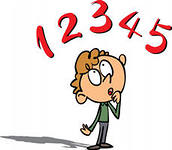 Счетные палочки — прекрасный материал для обучения счету.  С помощью счетных палочек можно наглядно продемонстрировать состав числа, познакомиться с простейшими математическими операциями сложения и вычитания, умножения и деления, изучить понятия числа и количества.Умение использовать в игровой деятельности предметы-заместители является необходимым элементом в развитии детской игры. При решении задач или обучению счету сопровождается стихами, загадками, потешками. Это необходимо, для того чтобы у ребенка возникал не только зрительный, но и слуховой образ, а также для поддержания интереса к данному виду деятельности.На забор взлетел петух,
Повстречал ещё там двух.
Сколько стало петухов? Семь весёлых поросят 
У корытца в ряд стоят. 
Два ушли в кровать ложиться, 
Сколько свинок у корытца? Под кустами у реки
Жили майские жуки:
Дочка, сын, отец и мать.
Кто их может сосчитать? На крыльце сидит щенок,Греет свой пушистый бок. Прибежал еще одинИ уселся рядом с ним.На полянке у дубкаКрот увидел два грибка.А подальше, у осин,Он нашел еще один.Кто ответить нам готов,Сколько крот нашел грибков? День рожденья у меня,Подарили мне коня,Два мяча, одну вертушку. Сколько у меня игрушек?Раз к зайчонку на обедПрискакал дружок сосед.На пенек зайчата селиИ по две морковки съели.Кто считать, ребята, ловок?Сколько съедено морковок?В снег упал Антошка,А за ним Иринка.А за ней Сережка,А за ним Маринка.А потом упал Игнат.Сколько на снегу ребят? Сколько знаю я дождей –Посчитайте поскорей:Дождик с ветром,Дождь грибной,Дождик с радугой – дугой,Дождик с солнцем,Дождик с градом,Дождик с рыжим листопадом.Фантазия ребенка и увлеченных родителей безгранична...Занятия со счетными палочками полезны и для формирования математических представлений у детей дошкольного возраста. Для этого предлагаются следующие задания: сосчитать палочки, из которых выполнена фигура; если фигура составлена из разноцветных палочек, то сосчитать палочки каждого цвета; сосчитать геометрические фигуры, изображающие предмет, и уголки у фигур; самому придумать и сложить фигуру из заданного количества палочек.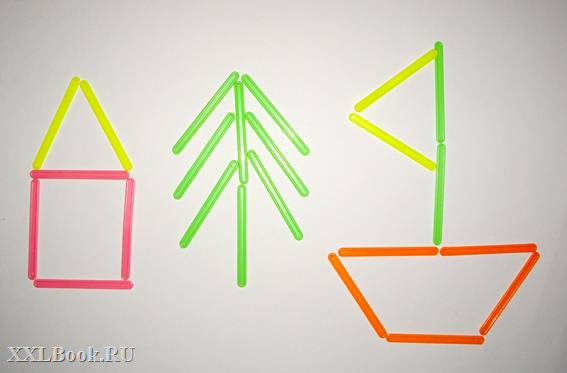 